Feedback Form to: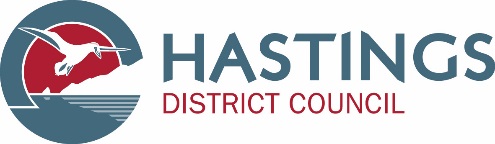  Draft Annual Plan 2020/21Draft Development Contributions PolicyAmendment to Revenue and Financing Policy Strategy ManagerHastings District CouncilPrivate Bag 9002Feedback closes 9 June 2020Please indicate whether or not you wish to speak to Council in regards to your feedback in June.  Note: This option is dependent on government advice on COVID-19 alert levels and practical considerations in regard to social distancing protocols.   Yes  No  If your feedback relates to a rural matter, it will also be discussed at the Rural Community Board Meeting in June. Please indicate if you also want to speak to the Rural Community Board.  The same restrictions as outlined above also apply here.  Yes  No    What are the main topics you wish to feedback on?Please tell us your views here.  Please write clearly in ink to enable copies to be made.Please Note: Your submission is a public document for the use in the Annual Plan process and details may be publically available.  (*Mandatory field)Title:		 	First name:*Last name: *Street address:*Daytime contact phone:*Evening contact phone:Email address: